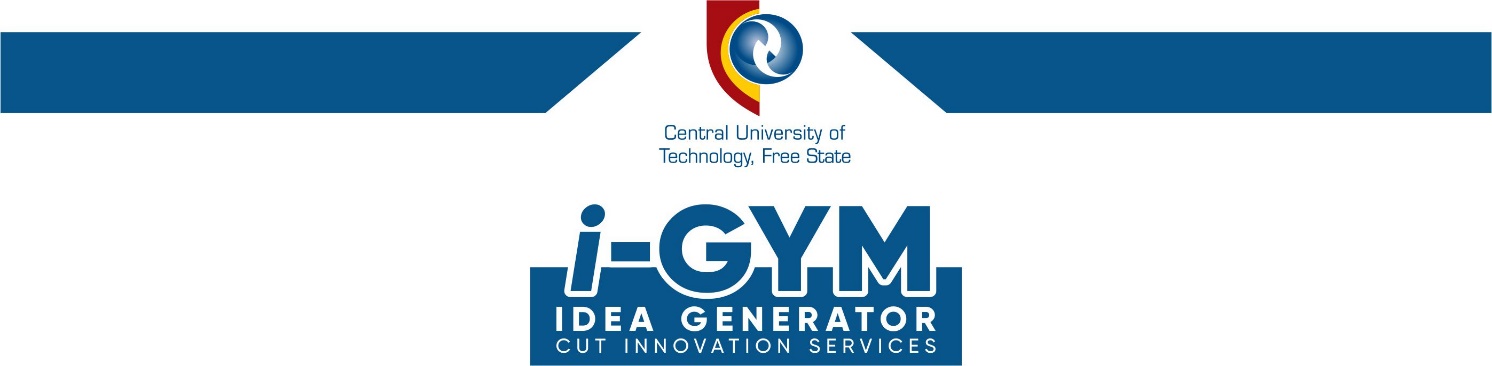 Application Form – Innovation Challenge         Please complete the form below and save the form with your name and surname IC2021,         School name & the date and summit via email to ideagenerator@cut.ac.za        We will provide the Power Point Presentation Template via email that you need to complete in addition to this         Application / Entry form upon receiving your submission.             Tell us more about the sector?Please tell us about your innovative idea or project: 1.   Describe the problem you are trying to solve.	____________________________________________________________________________________________	____________________________________________________________________________________________	____________________________________________________________________________________________        2. Please describe your unique and novel idea (solution) to address the problem identified above:               ____________________________________________________________________________________________	____________________________________________________________________________________________	____________________________________________________________________________________________3. Did you research the idea/project to determine whether it is a unique/novel idea or an improvement/ solution to the problem you identified?YesNoIf yes, please list the websites you accessed for your research. If No, please do research and list at least three references with similar products that may have similar functions and state how your invention will be better – this will also serve to identify competitors.	1. WEBSITE:     	____________________________________________________________________________________            The product / idea: ____________________________________________________________________________________	How is your idea an improvement or different? __________________________________________________________________________________________________________________________________________________________________________	2.WEBSITE: 	__________________________________________________________________________________	The product / idea: __________________________________________________________________________________How is your idea an improvement or different? __________________________________________________________________________________________________________________________________________________________________________	3. WEBSITE: 	_____________________________________________________________________________________	The product / idea: 	____________________________________________________________________________________             How is your idea an improvement or different? 	_____________________________________________________________________________________	_____________________________________________________________________________________	4. Do a google https://patents.google.com/ search with your invention/ idea and add the results here:          	____________________________________________________________________________________________	____________________________________________________________________________________________	____________________________________________________________________________________________	Please submit your application via email: ideagenerator@cut.ac.za.      Any queries please contact lklassen@cut.ac.za	Your application will be confirmed via email.Thank you, Idea Generator Teamhttps://www.cut.ac.za/idea-generator Personal DetailsNameSurnameParent or guardian’s contact nrCell numberSchool emailParent or Guardian’s emailAlternative emailDescribe Sector E.g. Business; Engineering;Computer Science; Health Sciences; Environmental Sciences; Accounting; etc.SECTOR: SECTOR: 